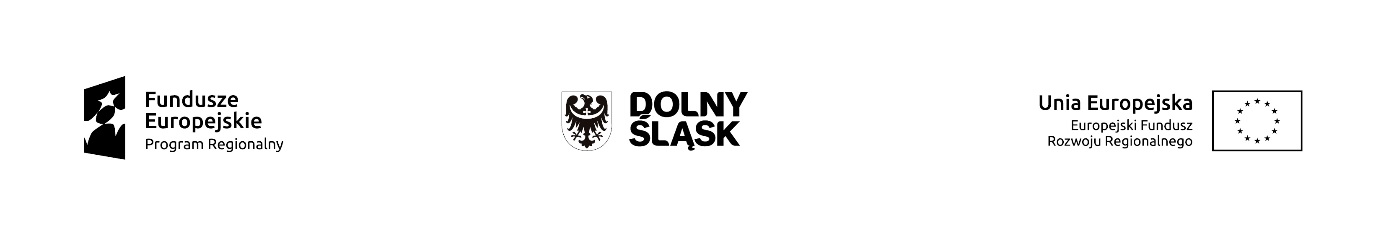  Załącznik nr 6 do Regulaminu Konkursu Wykaz niezbędnych dokumentów do podpisania umowy o dofinansowanie wraz z wzorami TABELA 1: Dokumenty niezbędne do zawarcia umowy, które Wnioskodawca zobowiązany jest dostarczyć do IPAW. Załącznik ma charakter ogólny. Szczegółowy wykaz dokumentów niezbędnych do podpisania umowy                                   o dofinansowanie zostanie przekazany każdemu Wnioskodawcy indywidualnie po wybraniu jego projektu do dofinansowania.TABELA 2: Dokumenty, które należy dodatkowo przedłożyć w uzasadnionych przypadkach.Wzór 1………………………………………									/miejscowość i data/………………………………………..	………………………………………..			           			/nazwa i adres Wnioskodawcy/					      
OŚWIADCZENIE O NIEZALEGANIU Z NALEŻNOŚCIAMI 
WOBEC URZĘDU SKARBOWEGOOświadczam, iż nie zalegam z opłacaniem podatków i opłat / uzyskałem przewidziane prawem zwolnienie, odroczenie lub rozłożenie na raty zaległych płatności z tytułu podatków i opłat / uzyskał wstrzymanie w całości wykonania decyzji właściwego organu.*	Właściwym organem podatkowym dla działalności gospodarczej prowadzonej przeze mnie jest Urząd Skarbowy w ……………………………………………………………………………… .Świadomy odpowiedzialności karnej za podanie w niniejszym oświadczeniu nieprawdy zgodnie z art. 233 Kodeksu karnego, potwierdzam własnoręcznym podpisem prawdziwość danych, zamieszczonych powyżej. ………………………………………………….		            		 (podpis i pieczęć Wnioskodawcy/osoby 			  uprawnionej do reprezentowania Wnioskodawcy)*Niepotrzebne skreślić.Wzór 2a………………………………………									/miejscowość i data/………………………………………..	………………………………………..			           			/nazwa i adres Wnioskodawcy/OŚWIADCZENIE  O NIEKARALNOŚCIOświadczam, że nie zostałem skazany prawomocnym wyrokiem za przestępstwo składania fałszywych zeznań, przekupstwa, przeciwko mieniu, przeciwko wiarygodności dokumentów, przeciwko obrotowi pieniędzmi i papierami wartościowymi, przeciwko obrotowi gospodarczemu, przeciwko systemowi bankowemu, karnoskarbowe albo inne związane                     z wykonywaniem działalności gospodarczej lub popełnione w celu osiągnięcia korzyści majątkowych.Świadomy odpowiedzialności karnej za podanie w niniejszym oświadczeniu nieprawdy zgodnie z art.233 Kodeksu karnego, potwierdzam własnoręcznym podpisem prawdziwość danych, zamieszczonych powyżej. ………………………………………………..                                                            (podpis i pieczęć Wnioskodawcy)Wzór 2b………………………………………									/miejscowość i data/………………………………………..	………………………………………..			           			/nazwa i adres Wnioskodawcy/OŚWIADCZENIE O NIEKARALNOŚCI Oświadczam, że jako członek organu zarządzającego/wspólnik.............................................………………………………………………………………………………………………………………………………………………………(nazwa Wnioskodawcy zgodna z dokumentem rejestrowym)nie zostałem skazany prawomocnym wyrokiem za przestępstwo składania fałszywych zeznań, przekupstwa, przeciwko mieniu, przeciwko wiarygodności dokumentów, przeciwko obrotowi pieniędzmi i papierami wartościowymi, przeciwko obrotowi gospodarczemu, przeciwko systemowi bankowemu, karnoskarbowe albo inne związane z wykonywaniem działalności gospodarczej lub popełnione w celu osiągnięcia korzyści majątkowych.Świadomy odpowiedzialności karnej za podanie w niniejszym oświadczeniu nieprawdy zgodnie z art.233 Kodeksu karnego, potwierdzam własnoręcznym podpisem prawdziwość danych, zamieszczonych powyżej. ...................................................................	  	 (podpis i pieczęć członka organu     	       zarządzającego/wspólnika Wnioskodawcy3)Wzór 3 Załącznik nr 3 do Umowy o dofinansowanie projektu: Harmonogram płatnościBeneficjent: Nr Projektu: Data sporządzenia/aktualizacji harmonogramu:* płatność zaliczkowa** płatność refundacyjna*** ogółemW imieniu IPAW							W imieniu Beneficjenta………………………..							……………………………………Wzór 4………………………………………									/miejscowość i data/………………………………………..	………………………………………..			           			/nazwa i adres Wnioskodawcy/OŚWIADCZENIE O NIEWYSTĄPIENIU ZMIAN W STATUSIE MŚP PRZEDSIĘBIORSTWAOświadczam, iż od dnia złożenia przez …………………………………………………... wniosku o							/nazwa Wnioskodawcy/dofinansowanie realizacji projektu ……………………. nie wystąpiły żadne zmiany w statusie MŚP przedsiębiorstwa Wnioskodawcy w stosunku do statusu deklarowanego w Oświadczeniu o spełnianiu kryteriów MŚP stanowiącego załącznik do wniosku o dofinansowanie realizacji projektu.Świadomy odpowiedzialności karnej za podanie w niniejszym oświadczeniu nieprawdy zgodnie z art.233 Kodeksu karnego, potwierdzam własnoręcznym podpisem prawdziwość danych, zamieszczonych powyżej. 							     ……………………………………………………………					(podpis osoby uprawnionej do reprezentowania Wnioskodawcy i pieczęć Wnioskodawcy)Wzór 5a………………………………………									/miejscowość i data/………………………………………..	………………………………………..			           			/nazwa i adres Wnioskodawcy/FORMULARZ IDENTYFIKACJI FINANSOWEJŚwiadomy odpowiedzialności karnej za podanie w niniejszym oświadczeniu nieprawdy zgodnie z art.233 Kodeksu karnego, potwierdzam własnoręcznym podpisem prawdziwość danych, zamieszczonych powyżej.        …….………………………………………………………………...                                                                                     (podpis i pieczątka Wnioskodawcy/osoby upoważnionej do 	          							reprezentowania Wnioskodawcy )Wzór 5b………………………………………									/miejscowość i data/………………………………………..	………………………………………..			           			/nazwa i adres Wnioskodawcy/                                                       FORMULARZ IDENTYFIKACJI FINANSOWEJ - OBSŁUGA ZALICZKIOświadczam, że podany powyżej numer rachunku jest odrębnym rachunkiem bankowym prowadzonym na potrzeby wniosku o dofinansowanie realizacji projektu nr ………………………………………….., który jest przeznaczony wyłącznie do obsługi zaliczki.Świadomy odpowiedzialności karnej za podanie w niniejszym oświadczeniu nieprawdy zgodnie z art.233 Kodeksu karnego, potwierdzam własnoręcznym podpisem prawdziwość danych, zamieszczonych powyżej.                                                                                                   …….…………………………………………………………..	(podpis i pieczątka Wnioskodawcy/osoby upoważnionej do reprezentowania Wnioskodawcy)Wzór 6		………………………………………									/miejscowość i data/………………………………………..	………………………………………..			           			/nazwa i adres Wnioskodawcy/                                                       OŚWIADCZENIE o niewystąpieniu zmian w Formularzu informacji przedstawianych przy ubieganiu się o pomoc inną niż pomoc w rolnictwie lub rybołówstwie, pomoc de minimis lub pomoc de minimis w rolnictwie lub rybołówstwieOświadczam, iż od dnia złożenia przez ………………………………………………….………………………... 								/nazwa Wnioskodawcy/wniosku o dofinansowanie realizacji projektu ……………………………… nie wystąpiły żadne zmiany w sytuacji ekonomicznej Wnioskodawcy w stosunku do informacji uwzględnionych                                  w Formularzu informacji przedstawianych przy ubieganiu się o pomoc inną niż pomoc                            w rolnictwie lub rybołówstwie, pomoc de minimis lub pomoc de minimis w rolnictwie lub rybołówstwie stanowiącego załącznik do wniosku o dofinansowanie realizacji projektu.Świadomy odpowiedzialności karnej za podanie w niniejszym oświadczeniu nieprawdy zgodnie z art.233 Kodeksu karnego, potwierdzam własnoręcznym podpisem prawdziwość danych, zamieszczonych powyżej. ……………..……………………………………………….							    (podpis osoby uprawnionej do reprezentowania 	    Wnioskodawcy i pieczęć Wnioskodawcy)Wzór 7………………………………………									/miejscowość i data/………………………………………..	………………………………………..			           			/nazwa i adres Wnioskodawcy/                                                       OŚWIADCZENIEO UBIEGANIU SIĘ O ŚRODKI Z INNYCH ŹRÓDEŁ NA SFINANSOWANIE WYDATKÓW OBJĘTYCH PRZEDKŁADANYM PROJEKTEMOświadczam, że na realizację zakresu niniejszego projektu pn. ……………………………………………………………………………………………………………………………………….…………………………………………… /tytuł projektu/nie ubiegam się o dofinansowanie z innych środków publicznych*,ubiegam się o dofinansowanie z …………………………………………………................................,                				   /nazwa programu/w ramach projektu ……………………………………………………………….……................................../tytuł projektu/złożonego/planowanego do złożenia* w dniu …….……………..W przypadku otrzymania dofinansowania z innych źródeł zobowiązuję się niezwłocznie o tym poinformować Instytucję Zarządzającą Regionalnym Programem Operacyjnym Województwa Dolnośląskiego na lata 2014-2020 w celu ustalenia odpowiedniego poziomu dofinansowania.Świadomy odpowiedzialności karnej za podanie w niniejszym oświadczeniu nieprawdy zgodnie z art.233 Kodeksu karnego, potwierdzam własnoręcznym podpisem prawdziwość danych, zamieszczonych powyżej.             			…………………………………………………………                                             	         (podpis i pieczątka osoby upoważnionej                                                                     	         do reprezentowania Wnioskodawcy)*niewłaściwe skreślićWzór 8aOŚWIADCZENIE BENEFICJENTA O KWALIFIKOWALNOŚCI PODATKU VAT……………………………………………….                                                                         /miejscowość, data/W związku z ubieganiem się o dofinansowanie na realizację Projektu:………………………………………………………………………………………………………………………………………………………………………………………………………………………………………………………………………………………………/nazwa projektu/działając w imieniu Beneficjenta: ……………………………………………………………………………………………………………………………………………………………………………………………………………………………………………………………………………………………… /nazwa Beneficjenta, adres/Oświadczam, iż zgodnie z ustawą z dnia 11 marca 2004 r. o podatku od towarów i usług  (zwanej dalej ustawą)Beneficjent posiada status podatnika VAT czynnego Beneficjent posiada status podatnika VAT zwolnionego Beneficjent nie posiada statusu podatnika VAT, gdyż wykonuje wyłącznie czynności wyłączone spod przepisów ustawy Beneficjent nie posiada statusu podatnika VAT, gdyż wykonuje wyłącznie czynności zwolnione i nie dokonał dobrowolnej rejestracji, o której mowa w ustawie  Beneficjent posiada inny status podatnika, niż wyżej wymienione: ……………………………………………………………………………………………………………………………………...…………………………………………………………………………………………………………………………………
/należy wskazać jaki statusu podatnika posiada Beneficjent/Oświadczam, że w ramach realizacji ww. Projektu, jak i po jego zakończeniu (w okresie trwałości oraz w okresie, w którym podatnikowi na mocy przepisów ustawy z dnia                                11 marca 2004 r. o podatku od towarów i usług przysługuje prawo do obniżenia kwoty podatku należnego o kwotę podatku naliczonego w związku z dokonanymi zakupami/czynnościami związanymi z Projektem- jeżeli okres ten jest dłuższy niż okres trwałości projektu): Beneficjent nie ma/nie będzie posiadał prawa do odliczenia w całości podatku VAT. Brak możliwości odliczenia w całości podatku VAT wynika z: ………………………………………………………………………………………………………………………………………………………………………………………………………………………………………………………………………………………………………………………………………………………………………………………………………………/należy wskazać  podstawę prawną oraz uzasadnienie/Beneficjent ma/będzie posiadał prawo do częściowego odliczenia VAT, o którym mowa m.in. w Dziale IX ustawy:Beneficjent określił kwalifikowalność podatku VAT w oparciu o zapisy art. 90 ust. 1 ustawy Beneficjent określił kwalifikowalność podatku VAT w oparciu o zapisy art. 90 ust. 2 ustawy Beneficjent posiada wiedzę na temat wysokości proporcji w roku podatkowym poprzedzającym złożenie niniejszego oświadczeniaProporcja w roku……… wyniosła………% Beneficjent posiada szacunkową prognozę uzgodnioną z naczelnikiem urzędu skarbowego w formie protokołuSzacunkowa proporcja wynosi………% i została określona dla roku……… Beneficjent określił kwalifikowalność podatku VAT w oparciu o możliwość częściowego odliczenia podatku VAT na mocy:…………………………………………………………………………………………………………………………………………/należy wskazać podstawę prawną na podstawie, której Beneficjentowi przysługuje prawo odliczenia naliczonego podatku VAT, gdy prawo to nie wynika z art. 90 ust. 1 i ust. 2 ustawy/Oświadczam, że w oparciu o powyższe informacje Beneficjent ustalił kwalifikowalność podatku VAT w Projekcie, którego wysokość została wskazana w umowie o dofinansowanie projektuOświadczam, że Beneficjent jest świadomy, iż w sytuacji zaistnienia przesłanki wpływającej na zmianę kwalifikowalności podatku VAT w Projekcie, m.in.: odliczenie/otrzymanie zwrotu podatku VAT,zmiany (zwiększenie) proporcji, o której mowa w art. 90 ustawy, przekroczenia limitu wartości sprzedaży dokonywanej przez podatnika, poniżej którego podatnik był zwolniony od podatku VAT, lub rezygnacji przez podatnika z tego zwolnienia (art. 113 ustawy),zaistnienia innych okoliczności, w których będzie przysługiwało w Projekcie prawo do obniżenia kwoty podatku należnego o kwotę podatku naliczonego,kwota dofinansowania dla Projektu ulegnie zmniejszeniu. Ponadto Beneficjent  zobowiązuje się do zwrotu wraz z należnymi odsetkami zrefundowanego/rozliczonego w Projekcie podatku VAT w części, do której zaistniały przesłanki umożliwiające jego odliczenie/odzyskanie.Ja, niżej podpisany/-a, jestem świadomy/-a odpowiedzialności karnej wynikającej z przepisów Kodeksu karnego, dotyczącej poświadczania nieprawdy, co do okoliczności mającej znaczenie prawne. Oświadczam, że powyższe informacje są prawdziwe na dzień zawarcia umowy o dofinansowanie, kompletne, rzetelne oraz zostały przekazane zgodnie z moją najlepszą wiedzą i przy zachowaniu należytej staranności. W przypadku zaistnienia zmian wpływających na kwalifikowalność podatku VAT w projekcie zobowiązuję się do niezwłocznego, pisemnego poinformowania Instytucji Zarządzającej RPO WD 2014-2020.……………………………………………						………..……………………………………(podpis i pieczątka Beneficjenta/osoby 					                  ( podpis i pieczątka osoby odpowiedzialnejreprezentującej Beneficjenta) 						        za sprawy finansowe Projektu u Beneficjenta)Wzór 8bOŚWIADCZENIE PARTNERA PROJEKTU O KWALIFIKOWALNOŚCI PODATKU VAT……………………………………………….                                                                         /miejscowość, data/W związku z otrzymaniem dofinansowania na realizację Projektu:………………………………………………………………………………………………………………………………………………………………………………………………………………………………………………………………………………………………/nazwa projektu/działając w imieniu Partnera Projektu: ……………………………………………………………………………………………………………………………………………………………………………………………………………………………………………………………………………………………… /nazwa Partnera Projektu, adres/Oświadczam, iż zgodnie z ustawą z dnia 11 marca 2004 r. o podatku od towarów i usług  (zwanej dalej ustawą)Partner Projektu posiada status podatnika VAT czynnego Partner Projektu posiada status podatnika VAT zwolnionego Partner Projektu nie posiada statusu podatnika VAT, gdyż wykonuje wyłącznie czynności wyłączone spod przepisów ustawy Partner Projektu nie posiada statusu podatnika VAT, gdyż wykonuje wyłącznie czynności zwolnione i nie dokonał dobrowolnej rejestracji, o której mowa w ustawie  Partner Projektu posiada inny status podatnika, niż wyżej wymienione: …………………………………………………………………………………………………………………………………...…………………………………………………………………………………………………………………………………
/należy wskazać jaki status podatnika posiada Partner Projektu/Oświadczam, że w ramach realizacji ww. Projektu, jak i po jego zakończeniu (w okresie trwałości oraz w okresie, w którym podatnikowi na mocy przepisów ustawy z dnia z ustawą z dnia 11 marca 2004 r. o podatku od towarów i usług przysługuje prawo do obniżenia kwoty podatku należnego o kwotę podatku naliczonego w związku z dokonanymi zakupami/czynnościami związanymi z Projektem- jeżeli okres ten jest dłuższy niż okres trwałości projektu): Partner Projektu nie ma/nie będzie posiadał prawa do odliczenia w całości podatku VAT. Brak możliwości odliczenia w całości podatku VAT wynika z: ………………………………………………………………………………………………………………………………………………………………………………………………………………………………………………………………………………………………………………………………………………………………………………………………………………/należy wskazać  podstawę prawną oraz uzasadnienie/ Partner Projektu ma/będzie posiadał prawo do częściowego odliczenia VAT, o którym mowa m.in. w Dziale IX ustawy: Partner Projektu określił kwalifikowalność podatku VAT w oparciu o zapisy art. 90 ust. 1 ustawy Partner Projektu określił kwalifikowalność podatku VAT w oparciu o zapisy art. 90 ust. 2 ustawy Partner Projektu posiada wiedzę na temat wysokości proporcji w roku podatkowym poprzedzającym złożenie niniejszego oświadczeniaProporcja w roku……… wyniosła………% Partner Projektu posiada szacunkową prognozę uzgodnioną z naczelnikiem urzędu skarbowego w formie protokołuSzacunkowa proporcja wynosi………% i została określona dla roku……… Partner Projektu określił kwalifikowalność podatku VAT w oparciu o możliwość częściowego odliczenia podatku VAT na mocy:…………………………………………………………………………………………………………………………………………/należy wskazać podstawę prawną na podstawie, której Partnerowi Projektu przysługuje prawo odliczenia naliczonego podatku VAT, gdy prawo to nie wynika z art. 90 ust. 1 i ust. 2 ustawy/Oświadczam, że w oparciu o powyższe informacje Partner Projektu ustalił kwalifikowalność podatku VAT w Projekcie, którego wysokość została wskazana w umowie o dofinansowanie projektuOświadczam, że Partner Projektu jest świadomy, iż w sytuacji zaistnienia przesłanki wpływającej na zmianę kwalifikowalności podatku VAT w Projekcie, m.in.: odliczenie/otrzymanie zwrotu podatku VAT,zmiany (zwiększenie) proporcji, o której mowa w art. 90 ustawy, przekroczenia limitu wartości sprzedaży dokonywanej przez podatnika, poniżej którego podatnik był zwolniony od podatku VAT, lub rezygnacji przez podatnika z tego zwolnienia (art. 113 ustawy),zaistnienia innych okoliczności, w których będzie przysługiwało w Projekcie prawo do obniżenia kwoty podatku należnego o kwotę podatku naliczonego,kwota dofinansowania dla Projektu ulegnie zmniejszeniu. Ponadto Partner Projektu zobowiązuje się do zwrotu wraz z należnymi odsetkami zrefundowanego/rozliczonego w Projekcie podatku VAT w części, do której zaistniały przesłanki umożliwiające jego odliczenie/odzyskanie.Ja, niżej podpisany/-a, jestem świadomy/-a odpowiedzialności karnej wynikającej z przepisów Kodeksu karnego, dotyczącej poświadczania nieprawdy, co do okoliczności mającej znaczenie prawne. Oświadczam, że powyższe informacje są prawdziwe na dzień zawarcia umowy o dofinansowanie, kompletne, rzetelne oraz zostały przekazane zgodnie z moją najlepszą wiedzą i przy zachowaniu należytej staranności. W przypadku zaistnienia zmian wpływających na kwalifikowalność podatku VAT w projekcie zobowiązuję się do niezwłocznego, pisemnego poinformowania Instytucji Zarządzającej RPO WD 2014-2020.……………………………………………						………..……………………………………(podpis i pieczątka Partnera Projektu/osoby                                                                                            ( podpis i pieczątka osoby odpowiedzialnejreprezentującej Partnera Projektu) 					   za sprawy finansowe Projektu u Partnera Projektu)Wzór 8cOŚWIADCZENIE PODMIOTU REALIZUJĄCEGO PROJEKT O KWALIFIKOWALNOŚCI PODATKU VAT……………………………………………….                                                                         /miejscowość, data/W związku z otrzymaniem dofinansowania na realizację Projektu:………………………………………………………………………………………………………………………………………………………………………………………………………………………………………………………………………………………………/nazwa projektu/działając w imieniu Podmiotu Realizującego Projekt: ……………………………………………………………………………………………………………………………………………………………………………………………………………………………………………………………………………………………… /nazwa Podmiotu Realizującego Projekt, adres/Oświadczam, iż zgodnie z ustawą z dnia 11 marca 2004 r. o podatku od towarów i usług  (zwanej dalej ustawą)Podmiot Realizujący Projekt posiada status podatnika VAT czynnego Podmiot Realizujący Projekt posiada status podatnika VAT zwolnionego Podmiot Realizujący Projekt nie posiada statusu podatnika VAT, gdyż wykonuje wyłącznie czynności wyłączone spod przepisów ustawy Podmiot Realizujący Projekt nie posiada statusu podatnika VAT, gdyż wykonuje wyłącznie czynności zwolnione i nie dokonał dobrowolnej rejestracji, o której mowa w ustawie  Podmiot Realizujący Projekt posiada inny status podatnika, niż wyżej wymienione: ……………………………………………………………………………………………………………………………………...…………………………………………………………………………………………………………………………………
/należy wskazać jaki statusu podatnika posiada Podmiot Realizujący Projekt/Oświadczam, że w ramach realizacji ww. Projektu, jak i po jego zakończeniu (w okresie trwałości oraz w okresie, w którym podatnikowi na mocy przepisów ustawy z dnia 11 marca 2004 r. o podatku od towarów i usług przysługuje prawo do obniżenia kwoty podatku należnego o kwotę podatku naliczonego w związku z dokonanymi zakupami/czynnościami związanymi z Projektem- jeżeli okres ten jest dłuższy niż okres trwałości projektu): Podmiot Realizujący Projekt nie ma/nie będzie posiadał prawa do odliczenia w całości podatku VAT. Brak możliwości odliczenia w całości podatku VAT wynika z: ………………………………………………………………………………………………………………………………………………………………………………………………………………………………………………………………………………………………………………………………………………………………………………………………………………/należy wskazać  podstawę prawną oraz uzasadnienie/ Podmiot Realizujący Projekt ma/będzie posiadał prawo do częściowego odliczenia VAT, o którym mowa m.in. w Dziale IX ustawy: Podmiot Realizujący Projekt określił kwalifikowalność podatku VAT w oparciu o zapisy art. 90 ust. 1 ustawy Podmiot Realizujący Projekt określił kwalifikowalność podatku VAT w oparciu o zapisy art. 90 ust. 2 ustawy Podmiot Realizujący Projekt posiada wiedzę na temat wysokości proporcji    w roku podatkowym poprzedzającym złożenie niniejszego oświadczeniaProporcja w roku……… wyniosła………% Podmiot Realizujący Projekt posiada szacunkową prognozę uzgodnioną z naczelnikiem urzędu skarbowego w formie protokołuSzacunkowa proporcja wynosi………% i została określona dla roku……… Podmiot Realizujący Projekt określił kwalifikowalność podatku VAT w oparciu o możliwość częściowego odliczenia podatku VAT na mocy:…………………………………………………………………………………………………………………………………………/należy wskazać podstawę prawną na podstawie, której Podmiotowi Realizującemu Projekt przysługuje prawo odliczenia naliczonego podatku VAT, gdy prawo to nie wynika z art. 90 ust. 1 i ust. 2 ustawy/Oświadczam, że w oparciu o powyższe informacje Podmiot Realizujący Projekt ustalił kwalifikowalność podatku VAT w Projekcie, którego wysokość została wskazana w umowie o dofinansowanie projektuOświadczam, że Podmiot Realizujący Projekt jest świadomy, iż w sytuacji zaistnienia przesłanki wpływającej na zmianę kwalifikowalności podatku VAT w Projekcie, m.in.: odliczenie/otrzymanie zwrotu podatku VAT,zmiany (zwiększenie) proporcji, o której mowa w art. 90 ustawy, przekroczenia limitu wartości sprzedaży dokonywanej przez podatnika, poniżej którego podatnik był zwolniony od podatku VAT, lub rezygnacji przez podatnika z tego zwolnienia (art. 113 ustawy),zaistnienia innych okoliczności, w których będzie przysługiwało w Projekcie prawo do obniżenia kwoty podatku należnego o kwotę podatku naliczonego,kwota dofinansowania dla Projektu ulegnie zmniejszeniu. Ponadto Partner Projektu zobowiązuje się do zwrotu wraz z należnymi odsetkami zrefundowanego/rozliczonego w Projekcie podatku VAT w części, do której zaistniały przesłanki umożliwiające jego odliczenie/odzyskanie.Ja, niżej podpisany/-a, jestem świadomy/-a odpowiedzialności karnej wynikającej z przepisów Kodeksu karnego, dotyczącej poświadczania nieprawdy, co do okoliczności mającej znaczenie prawne. Oświadczam, że powyższe informacje są prawdziwe na dzień zawarcia umowy o dofinansowanie, kompletne, rzetelne oraz zostały przekazane zgodnie z moją najlepszą wiedzą i przy zachowaniu należytej staranności. W przypadku zaistnienia zmian wpływających na kwalifikowalność podatku VAT w projekcie zobowiązuję się do niezwłocznego, pisemnego poinformowania Instytucji Zarządzającej RPO WD 2014-2020.……………………………………………						………..……………………………………(podpis i pieczątka Partnera Projektu/osoby                                                                                            ( podpis i pieczątka osoby odpowiedzialnejreprezentującej Partnera Projektu) 					   za sprawy finansowe Projektu u Partnera Projektu)Wzór 9………………………………………									/miejscowość i data/………………………………………..	………………………………………..			           			/nazwa i adres Wnioskodawcy/OŚWIADCZENIE O POSIADANYM PRAWIE DO DYSPONOWANIA NIERUCHOMOŚCIĄ NA CELE BUDOWLANEJa, niżej podpisany(a), ……………………………………………………………………………………………………………                                  /imię i nazwisko osoby/osób upoważnionych do reprezentowania Wnioskodawcy/po zapoznaniu się z art. 32 ust. 4 pkt 2 ustawy z dnia 7 lipca 1994 r. — Prawo budowlane                   (Dz. U.  z 2003 r. Nr 207, poz. 2016, z późn. zm.), oświadczam, że posiadam prawo do dysponowania nieruchomością oznaczoną                                w ewidencji gruntów i budynków jako działka(i) nr …………………………………………...                           w obrębie ewidencyjnym……………………………..w jednostce ewidencyjnej……..……………….… na cele budowlane, wynikające z tytułu:własności,współwłasności……………………………………………………………………………………………………….,                                                        (wskazanie współwłaścicieli — imię, nazwisko lub nazwa oraz adres)oraz zgodę wszystkich współwłaścicieli na wykonywanie robót budowlanych objętych wnioskiem o pozwolenie na budowę z dnia ………………………………………………..,użytkowania wieczystego ……………………………………………………………….............................,trwałego zarządu………………………………………………………………………………………………………..,ograniczonego prawa rzeczowego1……...…………………………………………………….......................,stosunku zobowiązaniowego, przewidującego uprawnienie do wykonywania robót           i obiektów budowlanych1 ..…………………………………………………………………………………………….,wynikające z następujących dokumentów potwierdzających powyższe prawo do dysponowania nieruchomością na cele budowlane……………………………………………………,………………………………………………………………………………..……………………………………………………………(inne)Oświadczam, że posiadam pełnomocnictwo z dnia ……………….do reprezentowania osoby prawnej …………………………...…………………………………… upoważniające /nazwa i adres osoby prawnej/mnie do złożenia oświadczenia o posiadanym prawie do dysponowania nieruchomością na cele budowlane w imieniu osoby prawnej. Pełnomocnictwo przedstawiam w załączeniu.Świadomy odpowiedzialności karnej za podanie w niniejszym oświadczeniu nieprawdy, zgodnie z art. 233 Kodeksu karnego, potwierdzam własnoręcznym podpisem prawdziwość danych zamieszczonych powyżej.  …….…………………………………………………………..                               	(podpis i pieczątka osoby upoważnionej 	do reprezentowania Wnioskodawcy)Wzór 10								  ………………………………………									/miejscowość i data/………………………………………..	………………………………………..			           			/nazwa i adres Wnioskodawcy/OŚWIADCZENIE O POSIADANYM PRAWIE DO DYSPONOWANIA NIERUCHOMOŚCIĄ W CELU REALIZACJI PROJEKTUJa/my, niżej podpisany/i  ........................................................................................................................../imię i nazwisko osoby uprawnionej do reprezentowania wnioskodawcy/legitymujący (a) się ................................................................................................................................./numer dowodu osobistego lub innego dokumentu stwierdzającego tożsamość i organ wydający/oświadczam, że Wnioskodawca ......................................... /nazwa/ ............................................ posiada prawo do dysponowania nieruchomością .........................../adres/.................................na terenie której realizowany będzie projekt................../tytuł projektu/.................., wynikające z tytułu prawa :własnościwspółwłasności ......................................................................................................................../wskazanie współwłaścicieli – imię, nazwisko lub nazwa oraz adres/oraz zgodę wszystkich współwłaścicieli na realizację projektu będącego przedmiotem wniosku o dotację użytkowania wieczystego........................................................................................................,inne (jakie?) ............................................................................................................................,potwierdzonego następującymi dokumentami............................................................................Oświadczam, iż zgodnie z założeniami Działania 1.5 RPO WD, okres dysponowania nieruchomością              w celu realizacji projektu wynosi nie mniej niż 3 lata liczone od daty zakończenia projektu. Świadomy odpowiedzialności karnej za podanie w niniejszym oświadczeniu nieprawdy zgodnie                         z art.233 Kodeksu karnego, potwierdzam własnoręcznym podpisem prawdziwość danych, zamieszczonych powyżej.                            				…………........................................         						          (podpis pieczątka osoby upoważnionej do reprezentowania Wnioskodawcy )Wzór 11Zaświadczenie organu odpowiedzialnego za monitorowanie obszarów Natura 2000Organ odpowiedzialny	_____________________po zbadaniu wniosku dotyczącego projektu	_____________________który ma być zlokalizowany w 	_____________________oświadcza, że projekt nie wywrze istotnego oddziaływania na obszar NATURA 2000 z następujących powodów:	POLE TEKSTOWEW związku z tym uznano, że przeprowadzenie oceny, o której mowa w art. 6 ust. 3 dyrektywy 92/43/EWG, nie zostało uznane za niezbędne.W załączniku znajduje się mapa w skali 1:100 000 (lub w skali najbardziej zbliżonej do wymienionej) ze wskazaniem lokalizacji projektu oraz przedmiotowego obszaru NATURA 2000, jeżeli taki istnieje.Data (dd/mm/rrrr): 	____________________Podpis: 	____________________Nazwisko:	____________________Stanowisko: 	____________________Organ: 	____________________
/Organ odpowiedzialny za monitorowanie obszarów NATURA 2000/Pieczęć urzędowa:………………………………………………....…………………………………………………. DOKUMENTY NIEZBĘDNE DO ZAWARCIA UMOWY, KTÓRE WNIOSKODAWCA ZOBOWIĄZANY JEST DOSTARCZYĆ DO IPAWDOKUMENTY NIEZBĘDNE DO ZAWARCIA UMOWY, KTÓRE WNIOSKODAWCA ZOBOWIĄZANY JEST DOSTARCZYĆ DO IPAWDOKUMENTY NIEZBĘDNE DO ZAWARCIA UMOWY, KTÓRE WNIOSKODAWCA ZOBOWIĄZANY JEST DOSTARCZYĆ DO IPAWDOKUMENTY NIEZBĘDNE DO ZAWARCIA UMOWY, KTÓRE WNIOSKODAWCA ZOBOWIĄZANY JEST DOSTARCZYĆ DO IPAWLP.NAZWA DOKUMENTUWZÓR FORMULARZATYP DOKUMENTU1.2.Oświadczenie o niewystąpieniu jakichkolwiek zmian w dokumencie rejestrowym w stosunku do stanu ujawnionego w KRS lub CEIDG podczas oceny formalnej wniosku. W przypadku wystąpienie zmian w dokumencie rejestrowym Wnioskodawca jest zobowiązany do przedstawienia uchwały lub umowy, z której wynika zmiana.Uwaga: Jeżeli Wnioskodawcą są wspólnicy spółki cywilnej należy przedłożyć oświadczenia wszystkich wspólników co do braku zmian w umowie spółki cywilnejlubKopię umowy spółki cywilnej wraz z ewentualnymi aneksami w przypadku zmian w umowie spółki.Dokument własny WnioskodawcyKserokopia poświadczona za zgodność                         z oryginałem1.2.Oświadczenie o niewystąpieniu jakichkolwiek zmian w dokumencie rejestrowym w stosunku do stanu ujawnionego w KRS lub CEIDG podczas oceny formalnej wniosku. W przypadku wystąpienie zmian w dokumencie rejestrowym Wnioskodawca jest zobowiązany do przedstawienia uchwały lub umowy, z której wynika zmiana.Uwaga: Jeżeli Wnioskodawcą są wspólnicy spółki cywilnej należy przedłożyć oświadczenia wszystkich wspólników co do braku zmian w umowie spółki cywilnejlubKopię umowy spółki cywilnej wraz z ewentualnymi aneksami w przypadku zmian w umowie spółki.Dokument własny WnioskodawcyKserokopia poświadczona za zgodność                         z oryginałem3.Aktualne zaświadczenie z właściwego Urzędu Skarbowego lub oświadczenie, o niezaleganiu z należnościami wobec Skarbu Państwa Wnioskodawcy i Partnera (jeśli dotyczy).Uwaga 1: Zaświadczenie wystawione nie wcześniej niż miesiąc przed dniem dostarczenia do IPAW.Uwaga 2: W przypadku, gdy Wnioskodawcą są wspólnicy spółki cywilnej lub spółka jawna, należy przedłożyć zaświadczenia lub oświadczenia dla wszystkich wspólników oraz dla spółki.Dokument stosownej Instytucji lub w przypadku oświadczenia - wg wzoru 1 dostępnego w niniejszym załącznikuOryginał lub kserokopia poświadczona za zgodność                        z oryginałem4.Aktualne zaświadczenie z właściwego oddziału Zakładu Ubezpieczeń Społecznych o niezaleganiu w opłacaniu składek Wnioskodawcy i Partnera (jeśli dotyczy).Uwaga 1: Zaświadczenie wystawione nie wcześniej niż miesiąc przed dniem dostarczenia do IPAW.Uwaga 2: W przypadku, gdy Wnioskodawcą są wspólnicy spółki cywilnej lub spółka jawna, należy przedłożyć zaświadczenia dla wszystkich wspólników oraz dla spółki.Uwaga 3: W sytuacji gdy zaświadczenie dla spółki obejmuje również wspólników i brak jest możliwości uzyskania oddzielnych zaświadczeń dla wspólników, wówczas wraz z zaświadczeniem dla spółki należy przedłożyć dokumenty potwierdzające, że spółka jest zgłoszona jako płatnik wobec wspólników.Dokument stosownej Instytucji Oryginał lub kserokopia poświadczona za zgodność z oryginałem5.Oświadczenie Wnioskodawcy/Partnera (jeśli dotyczy) o niekaralności. Uwaga 1: W przypadku Wnioskodawcy niebędącego osoba fizyczną, oświadczenie składają osoby będące członkami organów zarządzających i prokurenci albo wspólnicy wnioskodawcy nieposiadającego organu zarządzającego zgodnie z dokumentem rejestrowym.Uwaga 2: W przypadku gdy Wnioskodawcą są wspólnicy spółki cywilnej lub spółka jawna oświadczenia składają wszyscy wspólnicy.Uwaga 3: Oświadczenia powinny być podpisane przez osobę(y) do tego uprawnioną(e).Uwaga 4: Oddzielne wzory oświadczeń obowiązują dla wnioskodawców będących osobami fizycznymi oraz wnioskodawców niebędących osobami fizycznymi.Wg wzoru 2a (dotyczy przedsiębiorcy będącego osobą fizyczną) lub wzoru 2b (dotyczy Wnioskodawcy niebędącego osobą fizyczną) dostępnych w niniejszym załącznikuOryginał6.Harmonogram płatności w okresie realizacji projektu.Wg wzoru 3 (harmonogram płatności)                          w niniejszym załącznikuOryginał7.Oświadczenie o spełnianiu kryteriów MŚP lub Oświadczenie o niewystąpieniu zmian w statusie MŚP przedsiębiorcy Wnioskodawcy/Partnera (jeśli dotyczy).Uwaga: Oświadczenie o spełnianiu kryteriów MŚP składa się w przypadku, gdy w okresie pomiędzy złożeniem wniosku, a podpisaniem umowy zmienił się rok kalendarzowy bądź status Wnioskodawcy.Oświadczenie                    o spełnianiu kryteriów MŚP – dokument własny Wnioskodawcy,Oświadczenie                     o niewystąpieniu zmian w statusie MŚP przedsiębiorstwaWg wzoru 4 dostępnego                       w niniejszym załącznikuOryginał8.Formularz Identyfikacji Finansowej.Uwaga: W sytuacji, gdy Wnioskodawca zamierza korzystać z zaliczki przy realizacji projektu należy złożyć dodatkowy formularz identyfikacji finansowej dotyczący rozliczania zaliczki.Wg wzoru 5a (formularz identyfikacji finansowej) lub wzoru 5b (formularz identyfikacji finansowej – obsługa zaliczki) dostępnych w niniejszym załącznikuOryginał9.Oświadczenie o aktualności informacji zawartych w Formularzu informacji przedstawianych przy ubieganiu się o pomoc inną niż de minimis lub pomoc de minimis w rolnictwie lub rybołówstwie złożonym wraz z wnioskiem o dofinansowanie.Uwaga: Jeżeli w okresie pomiędzy złożeniem wniosku a podpisaniem umowy przedstawione na dzień złożenia wniosku o dofinansowanie informacje uległy zmianie, to należy ponownie złożyć Formularz informacji przedstawionych przy ubieganiu się o pomoc inną niż de minimis lub pomoc de minimis w rolnictwie lub rybołówstwie.Wg wzoru 6  dostępnego w niniejszym załącznikuOryginał10.Oświadczenie dotyczące ubiegania się o środki z innych źródeł na sfinansowanie wydatków objętych przedkładanym projektem.Wg wzoru 7 dostępnego w niniejszym załącznikuOryginał11.Oświadczenie o kwalifikowalności podatku VAT oraz zaświadczenie z właściwego US potwierdzające, że Wnioskodawca/Partner jest zarejestrowany jako podatnik VAT czynny lub zwolniony. Uwaga: Oświadczenie podlega weryfikacji z wnioskiem o dofinansowanie projektu oraz z przepisami w zakresie podatku VAT (dotyczy Wnioskodawców, którzy zadeklarowali podatek od towarów i usług jako wydatek kwalifikowalny we wniosku o dofinansowanie).Wg wzoru 8a/8b/8c dostępnego w niniejszym załącznikuOryginał12.Oświadczenie o posiadanym prawie do dysponowania nieruchomością na cele budowlane (jeśli dotyczy).Wg wzoru 9 dostępnego w niniejszym załącznikuOryginał13.Oświadczenie o posiadanym prawie do dysponowania nieruchomością w celu realizacji projektu (jeśli dotyczy).Wg wzoru 10 dostępnego w niniejszym załącznikuOryginał14.Kopia ostatecznego pozwolenia na budowę lub zgłoszenia zamiaru wykonania robót budowlanych.Uwaga 1: Decyzja musi być ostateczna, co oznacza, że w terminie 14 dni od doręczenia decyzji, żadna ze stron postępowania nie wniosła odwołania do właściwego organu odwoławczego za pośrednictwem organu, który wydał decyzję. Ostateczność decyzji musi być potwierdzona przez organ ją wydający.Uwaga 2: W razie gdy roboty budowlane mają być prowadzone na podstawie zgłoszenia zamiaru ich wykonania, mogą być prowadzone, gdy właściwy organ nie wniósł, w drodze decyzji, sprzeciwu, w terminie 30 dni od dnia doręczenia zgłoszenia. Wnioskodawca dostarcza potwierdzenie od organu, że sprzeciw nie został wniesiony.Dokument stosownej InstytucjiKserokopia poświadczona za zgodność z oryginałem15.Zaświadczenie organu odpowiedzialnego za monitorowanie obszarów Natura 2000 (jeśli dotyczy).Uwaga: Wnioskodawca, którego inwestycja objęta projektem ma znaczący wpływ na środowisko lub jego lokalizacja znajduje się na obszarze Natura 2000 lub inwestycja objęta projektem budzi wątpliwości co do neutralnego wpływu na środowisko, dodatkowo będzie musiał dostarczyć kopie dokumentów dotyczących przeprowadzonego postępowania oceny oddziaływania na środowisko, lub złożyć stosowne wyjaśnienia.Wg wzoru 11 dostępnego w niniejszym załącznikuOryginał lub kserokopia poświadczona za zgodność z oryginałem16.Kopia ostatecznej decyzji o środowiskowych uwarunkowaniach (jeśli dotyczy).Uwaga: Dodatkowo do ww. kopii decyzji o środowiskowych uwarunkowaniach Wnioskodawca powinien dołączyć:Raport/kopia* Streszczenia w języku niespecjalistycznym raportu OOŚ;kopię wszystkich opinii i uzgodnień wydanych przez organy administracji w toku postępowania w  sprawie OOŚ;w zakresie wyników konsultacji społecznych protokół z rozprawy administracyjnej jeżeli była przeprowadzona;kopię protokołu/ów z rozpraw/y administracyjnej/ych;kopię innych dokumentów wynikających z postępowania OOŚ.Kopie dokumentów powinny być potwierdzone za zgodność z oryginałem i podpisane przez osobę(y) do tego uprawnioną(e)*Niepotrzebne skreślićDokument stosownej InstytucjiKserokopia poświadczona za zgodność z oryginałemDOKUMENTY, KTÓRE NALEŻY DODATKOWO PRZEDŁOŻYĆ W UZASADNIONYCH PRZYPADKACHDOKUMENTY, KTÓRE NALEŻY DODATKOWO PRZEDŁOŻYĆ W UZASADNIONYCH PRZYPADKACHDOKUMENTY, KTÓRE NALEŻY DODATKOWO PRZEDŁOŻYĆ W UZASADNIONYCH PRZYPADKACHDOKUMENTY, KTÓRE NALEŻY DODATKOWO PRZEDŁOŻYĆ W UZASADNIONYCH PRZYPADKACHLP.NAZWA DOKUMENTUWZÓR FORMULARZATYP DOKUMENTU17.Do podpisania umowy w imieniu Wnioskodawcy/Beneficjenta upoważnia pełnomocnictwo w formie pisemnej z podpisem notarialnie poświadczonym. Pełnomocnictwo powinno wskazywać na uprawnienie pełnomocnika do wykonywania w imieniu i na rzecz Wnioskodawcy/Beneficjenta wszystkich czynności prawnych i faktycznych związanych z podpisaniem umowy o dofinansowanie oraz realizacją projektu.Uwaga 1: Powinno wymieniać wprost tytuł projektu, pełną nazwę programu operacyjnego oraz wskazywać działanie, poddziałanie                            i schemat, w ramach którego składany był projekt.Uwaga 2: Powinno być udzielone co najmniej na czas realizacji i rozliczenia projektu.Dokument własny WnioskodawcyOryginał18.Kopia dokumentów potwierdzających otrzymanie pomocy publicznej (jeśli dotyczą).Dokument stosownej InstytucjiOryginał lub kserokopia poświadczona za zgodność z oryginałem19.Kopia aktualnego (nie starszego niż 5 miesięcy) zaświadczenia o wywiązywaniu się z obowiązku wnoszenia opłat za korzystanie ze środowiska (jeśli dotyczy).Uwaga 1: W przypadku gdy Wnioskodawcą jest spółka cywilna należy, przedłożyć kopie zaświadczeń dla wszystkich wspólników oraz dla spółki.Uwaga 2: Opłaty za korzystanie ze środowiska wnosi się za:wprowadzanie gazów lub pyłów do powietrza (środki transportu, ogrzewanie, wszelkiego rodzaju technologie powodujące emisję do powietrza jak np. spawanie, lakierowanie, klejenie itp.), wprowadzanie ścieków do wód lub do ziemi w tym za wody roztopowe i opadowe pochodzące z powierzchni zanieczyszczonych (utwardzone place, parkingi ulice, itp.), pobór wód z ujęć własnych, składowanie odpadów.Dokument stosownej InstytucjiKserokopia poświadczona za zgodność z oryginałem20.Inne niezbędne dokumenty wymagane prawem polskim lub kategorią projektu.RokKwartał MiesiącWydatki ogółemWydatki kwalifikowalneDofinansowanieDofinansowanieDofinansowanieRokKwartał MiesiącWydatki ogółemWydatki kwalifikowalneZ*R**O***Suma kwartałSuma kwartałSuma kwartałSuma kwartałSuma kwartałSuma kwartałRazem dla rokRazem dla rokRazem dla rokRazem dla rokOgółemOgółemOgółemOgółemPOSIADACZ RACHUNKUPOSIADACZ RACHUNKUNAZWA POSIADACZA RACHUNKUADRES (miejscowość, kod pocztowy)NIPOsoba do kontaktuNr telefonu/faxe-mailBANKBANKNAZWA BANKUADRES ODDZIAŁUNUMER RACHUNKU BANKOWEGO POSIADACZ RACHUNKUPOSIADACZ RACHUNKUNAZWA POSIADACZA RACHUNKUADRES (miejscowość, kod pocztowy)NIPOsoba do kontaktuNr telefonu/faxe-mailBANKBANKNAZWA BANKUADRES ODDZIAŁUNUMER RACHUNKU BANKOWEGO 